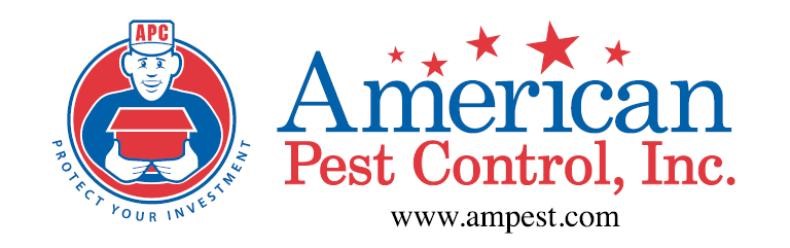 Gene Higginbotham Memorial Scholarship Fund ApplicationThe Gene Higginbotham Memorial Scholarship was founded in 2016 honoring Gene Higginbotham, who dedicated 50 years to the pest management industry and Northeast Georgia communities. The scholarship is funded by American Pest Control. American Pest Control was founded by Gene Higginbotham in 1971 after working for years in the pest control industry. He used his experience and wisdom to build a company that always puts the customer's needs first, creating a family-owned business that has thrived for over 50 years.  Now his children, Laurie and Scott, continue the mission their father started, by serving clients with honesty, integrity, and professionalism.Thank you for your interest in the Gene Higginbotham Memorial Scholarship. The amount of scholarships will be determined by funds available and the scholarship committee. Each American Pest Control location will have one or more applicants chosen from the communities they serve. Applicants will be firmly held to the grade point average criteria and deadline as listed below. If selected, proof of full-time enrollment in a secondary learning institution will be required.APPLICANT MUST MEET THE FOLLOWING QUALIFICATIONS:Applicant must have been accepted to an accredited college or university. Applicant must have at least a 3.0 high school cumulative grade point average (equivalent to a B average) and a 900 combined SAT score and/or ACT score of 17.An application for the scholarship must be completed along with a letter of recommendation from a teacher, school administrator, coach, mentor, or community leader.Applicant must reside in an American Pest Control service location. Service areas can be found at www.ampest.com.APPLICANT SHOULD PROVIDE ALL OF THE FOLLOWING INFORMATION WITH THEIR APPLICATION TO BE CONSIDERED:Copy of most recent official high school transcript. Completed application and recommendation letter.  Letter of acceptance from a college or university. Email all required documentation to thebuzz@AmPest.com no later than Friday, March 10th, 2023. No paper/mailed applications will be accepted. All applications must be submitted as Word Documents or PDFs only. NO PNGs, Google Docs or JPEGS will be accepted. Gene Higginbotham Memorial Scholarship Fund ApplicationDate:  Full Name:                                                           First, Middle, LastHome Address:  City:   State:  Zip/Postal Code:  County:   Telephone:   Email:  Date of Birth:  Expected Date of High School Graduation: Name and address of the school you are currently attending:  Name:  Street Address:    City:  State/Province:  Zip/Postal Code:  Name and address of the college or school you plan to attend next year:  Name:  Street Address:    City:  State/Province:      Zip/Postal Code:    Provide responses using complete sentences.Briefly state what course of study you wish to pursue in college and your future goals (reasons for attending college and choosing this field).List your activities over the last 4 years of your academic career (ie. Community Service, Offices Held, Honors/Awards, etc.):Applicants may choose to submit additional documents or expand on the questions above in a separate document. No photos of applications will be accepted. All applications must be submitted as Word Documents or PDFs only. Photos of scholarship recipients may be included in company media releases including but not limited to social media, website, and press release. Scholarship recipient will be required to complete and submit a W-9 1099 form prior to receiving scholarship award.